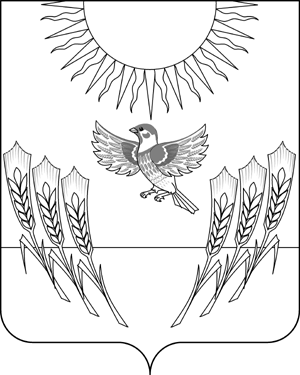 СОВЕТ НАРОДНЫХ ДЕПУТАТОВВоробьевского муниципального района ВОРОНЕЖСКОЙ ОБЛАСТИР Е Ш Е Н И Еот 	26.12.2014 г.   №	53		с. ВоробьевкаОб утверждении структуры администрации Воробьёвского муниципального района 	В целях приведения структуры и исполняемых администрацией муниципального района функций в соответствии с Федеральным Законом РФ от 06.10.2003 года № 131-ФЗ «Об общих принципах организации местного самоуправления в Российской Федерации», на основании пункта 10 части 2 статьи 28 Устава Воробьевского муниципального района, Совет народных депутатов муниципального районаР Е Ш И Л :1. Утвердить структуру администрации Воробьевского муниципального района  согласно приложению.2. Решение Совета народных депутатов Воробьёвского муниципального района от 25.12.2013 г. № 46«Об утверждении структуры администрации Воробьёвского муниципального района» считать утратившим силу.3. Опубликовать настоящее решение в муниципальном средстве массовой информации «Воробьевский муниципальный вестник».4. Настоящее решение вступает в силу со дня его принятия.Глава Воробьевского муниципального района					В.А. ЛасуковПриложение к решению Совета народныхдепутатов Воробьевского муниципального района  от 26.12.2014 г. г. № 53СТРУКТУРАадминистрации Воробьевского муниципального  района